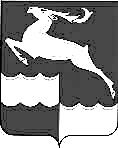 АДМИНИСТРАЦИЯ КЕЖЕМСКОГОРАЙОНАКРАСНОЯРСКОГО КРАЯПОСТАНОВЛЕНИЕ18.12.2015                                        № 1194-п                                         г.КодинскО внесении дополнений в Постановление Администрации Кежемского района от 08.04.2011 № 487 «Об утверждении Порядка проведения антикоррупционной экспертизы нормативных правовых актов и проектов нормативных правовых актов Администрации Кежемского района» В соответствии с Федеральными законами от 25.12.2008 N 273-ФЗ "О противодействии коррупции", от 17.07.2009 N 172-ФЗ "Об антикоррупционной экспертизе нормативных правовых актов и проектов нормативных правовых актов", Постановлением Правительства Российской Федерации от 26.02.2010 N 96 "Об антикоррупционной экспертизе нормативных правовых актов и проектов нормативных правовых актов", Законом Красноярского края от 07.07.2009 N 8-3610 "О противодействии коррупции в Красноярском крае», ст.ст. 17, 18, 30.3, 32 Устава Кежемского района, ПОСТАНОВЛЯЮ:1. Внести в постановление  Администрации Кежемского района от 08.04.2011 № 487 «Об утверждении Порядка проведения антикоррупционной экспертизы нормативных правовых актов и проектов нормативных правовых актов Администрации Кежемского района» следующие дополнения:дополнить Порядок проведения антикоррупционной экспертизы нормативных правовых актов и проектов нормативных правовых актов Администрации Кежемского района пунктом 1.6 следующего содержания:«1.6. В случае обнаружения в нормативных правовых актах (проектах нормативных правовых актов) коррупциогенных факторов, принятие мер по устранению которых не относится к компетенции Администрации района, Администрация района информируют об этом органы прокуратуры».2. Постановление вступает в силу со дня его официального опубликования в газете «Кежемский Вестник».Исполняющий полномочия Главы района 								      Е.А.Похабова